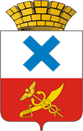 Администрация Городского округа «город Ирбит»Свердловской областиПОСТАНОВЛЕНИЕот  6  июня 2023 года № 910-ПАг. ИрбитВ целях повышения качества и доступности получения муниципальных услуг  в электронной форме, в соответствии со статьей 10 Федерального закона                             от 27 июля 2010 года №210-ФЗ «Об организации предоставления государственных и муниципальных услуг» (с изменениями), руководствуясь Уставом Городского округа «город Ирбит» Свердловской области, администрация Городского округа «город Ирбит» Свердловской областиПОСТАНОВЛЯЕТ:1. Утвердить План мероприятий («дорожную карту») по организации предоставления муниципальных услуг на территории Городского округа «город Ирбит» Свердловской области в электронной форме (далее – «дорожная карта») (прилагается).2. Ответственным за достижение результата и реализацию мероприятий «дорожной карты»: 1) обеспечить выполнение мероприятий и достижение установленных целевых показателей «дорожной карты» в полном объеме;2) ежемесячно, в срок до 10 числа месяца, следующего за отчетным периодом, представлять в отдел экономического развития администрации Городского округа «город Ирбит» Свердловской области отчет о ходе выполнения мероприятий и достижении установленных целевых показателей «дорожной карты».3. Контроль за исполнением настоящего постановления возложить на заместителя главы администрации – начальника Финансового управления администрации Городского округа «город Ирбит» Свердловской области                        Л.А. Тарасову.4. Настоящее постановление разместить на официальном сайте администрации Городского округа «город Ирбит» Свердловской области (www.moitbit.ru).Исполняющий полномочия главыГородского округа «город Ирбит»Свердловской области                                                                                    И.А. Дерябина                                               ЛИСТ СОГЛАСОВАНИЯ                     проекта постановления администрации Городского округа         «город Ирбит» Свердловской области «Об утверждении Плана мероприятий          «дорожной карты» по организации предоставления муниципальных услуг                                                                                                                             на территории Городского округа «город Ирбит» Свердловской области                                                       в электронной форме     постановление разослать:  отдел экономического развития                                                   отдел имущественных и земельных отношений                                                   отдел городского хозяйства                                                   отдел архитектуры и градостроительства                                                   юридический отдел                                                   жилищный отдел                                                   Управление образованием                                                   Управление культуры, физической культуры и спорта                                                   МКУ «Служба субсидий»Проект подготовил: Дягилева Ольга Александровна – главный специалист отдела      экономического развития администрации Городского округа «город Ирбит» Свердловской области  УТВЕРЖДЕНпостановлением администрации Городского округа «город Ирбит» Свердловской области                               от  6  июня 2023 № 910-ПА «Об утверждении Плана мероприятий («дорожной карты») организации предоставления муниципальных услуг на территории Городского округа «город Ирбит» Свердловской области в электронной форме»ПЛАН мероприятий («дорожная карта») по организации предоставления муниципальных услуг на территории Городского округа «город Ирбит» Свердловской области в электронном виде	Наименование должностиИнициалы, фамилияДата согласованияПодпись и замечания к проектуЗаместитель главы администрации –начальник Финансового управления администрации Городского округа «город Ирбит» Свердловской областиЛ.А. ТарасоваНачальник отдела экономического развития администрации Городского округа «город Ирбит» Свердловской областиЕ.В. ИвановаНачальник юридического отдела администрации Городского округа «город Ирбит» Свердловской областиС.А. Юрьева